
What to do today1. Look closely at an illustrationLook at New Characters. These are six possible new characters that could join Mario in a game. Label each character, writing about 3-5 things that you notice about them. 2. Remind yourself about word classesUse the Revision Card to remind yourself about word classes. Complete Character Sentences. Invent a name for each of the six new characters, fill in the grid for them and then write a sentence about them. 3.  Now for some writingMake up a story about some of the new characters. Try to include adjectives and adverbs in your story. Well done! Now read your story to a grown-up. Can you tell them the adjectives and adverbs that you have used? Can you ask them to spot any nouns or verbs that you have used?Try these Fun-Time ExtraCan you make a scene from your story? You could act it out with others or could use toys.Can you read your story to someone who isn’t in your house?Can you look in books to collect some really good nouns, adjectives, adverbs and verbs?New Characters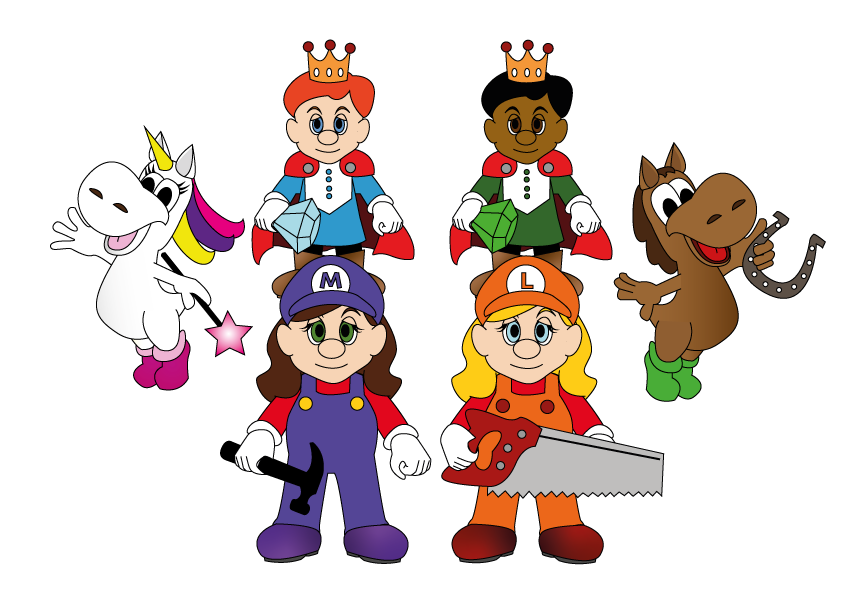 Revision Card – Word ClassesCharacter sentencesInvent a name for each character. Complete the grid and then use those words to make a sentence for them. Mario Character StoryTake up to three of the characters. Make up a story that involves them. Try to use adverbs and adjectives in your writing. 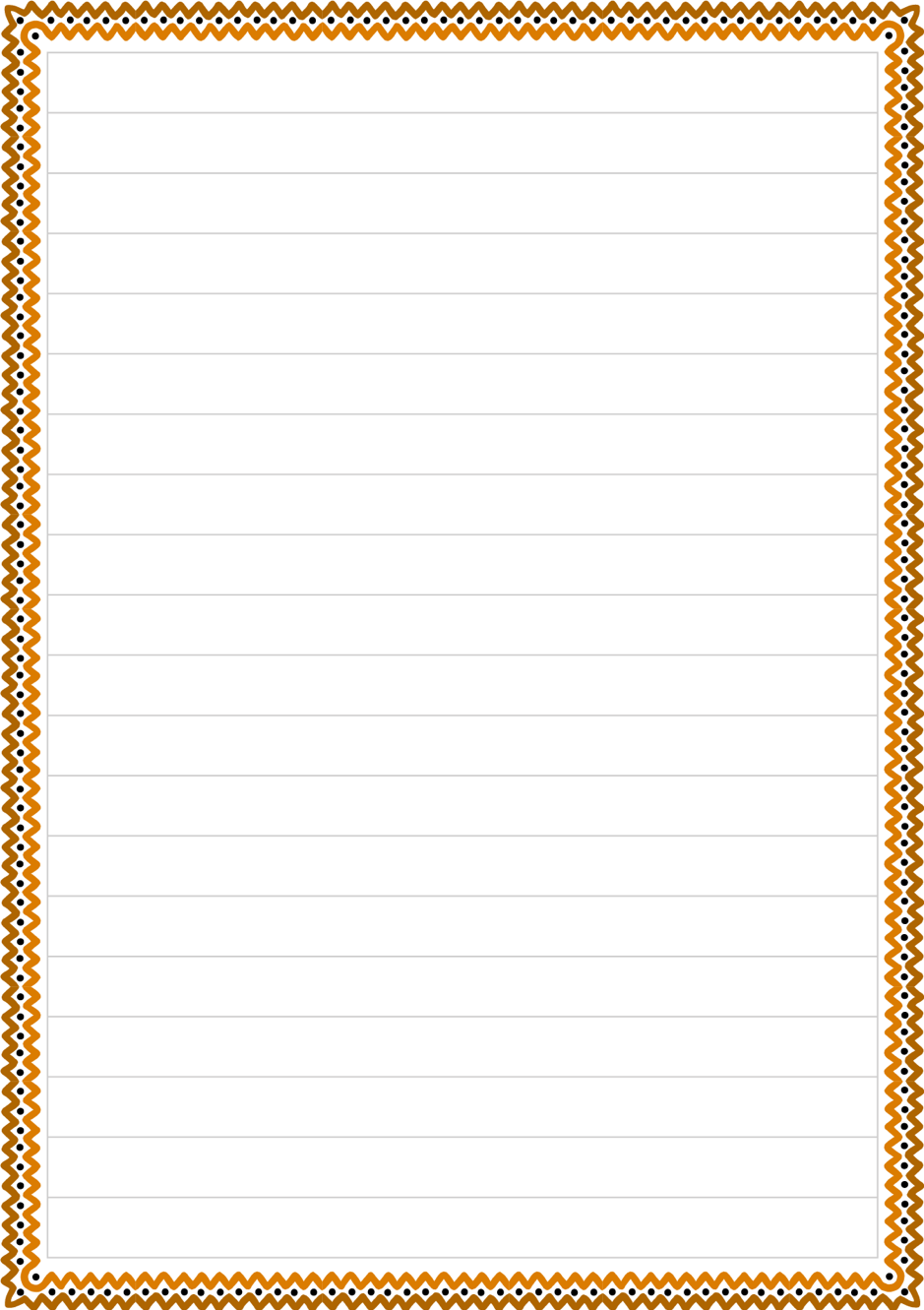 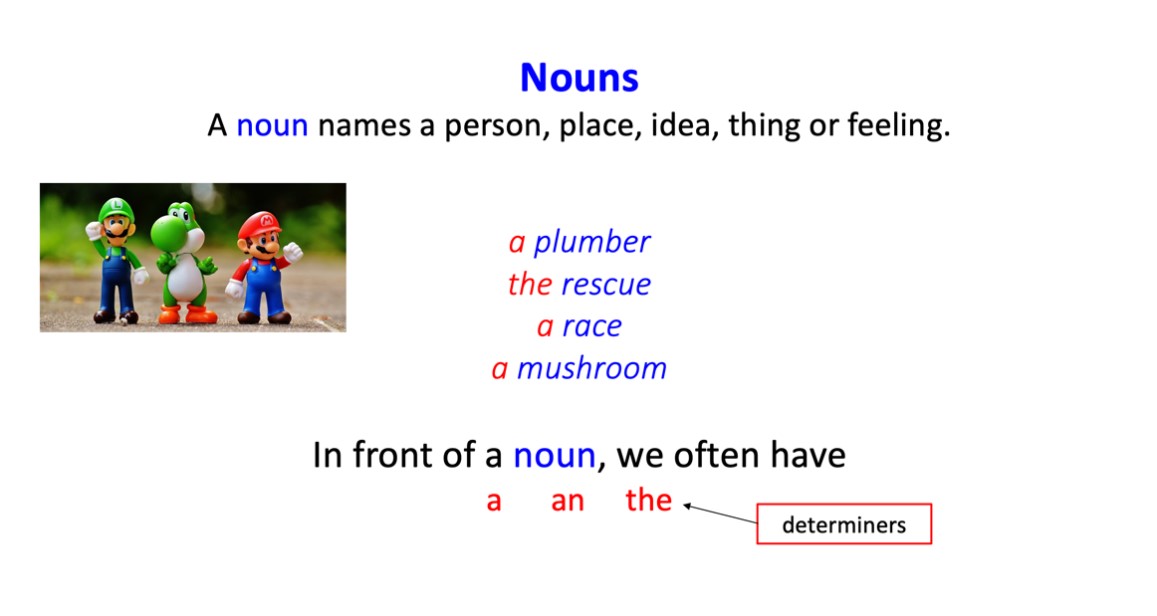 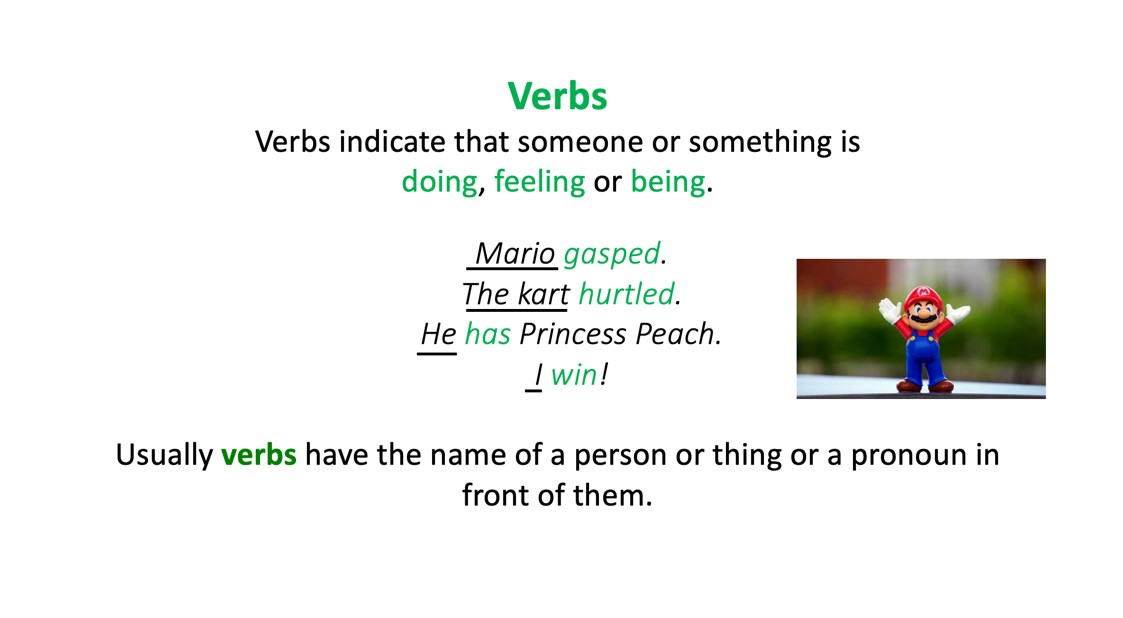 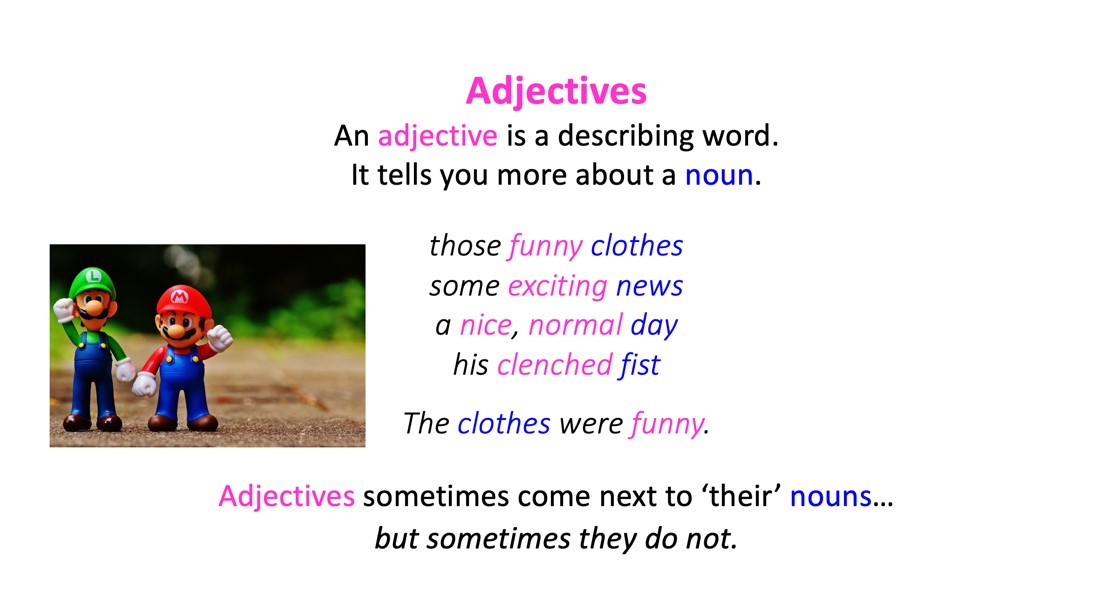 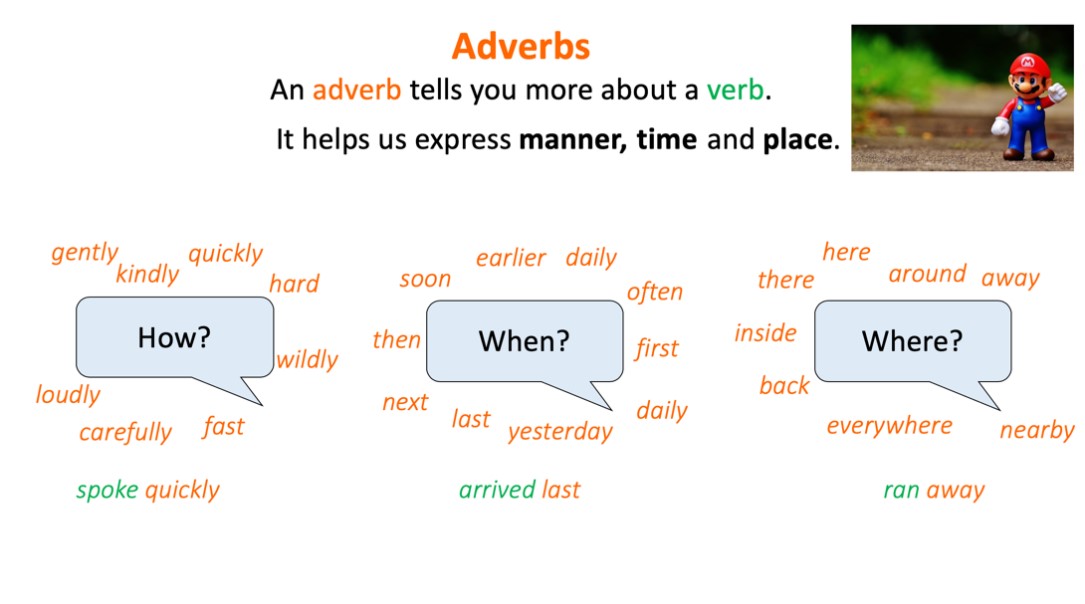 Proper nounadjectivenounverbadverbMarioenthusiasticplumberjumpshighMario is an enthusiastic plumber who jumps high. 